Výsledek voleb do Evropského parlamentu
konaných ve dnech 23. a 24. května 2014 ve volebním okrsku Klenovice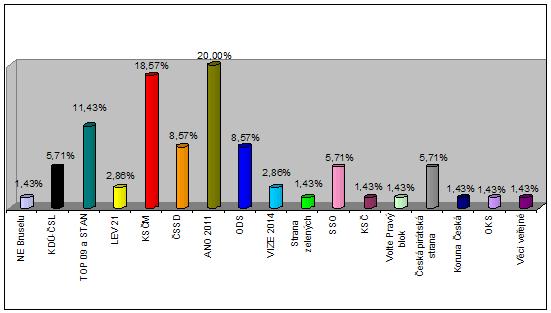 počet voličů zapsaných ve voličských seznamech469počet voličů, kterým byla vydána úřední obálka70počet odevzdaných úředních obálek70účast ve volbách v %14,93počet platných hlasů70stranapočet hlasůhlasy v %SNK Evropští demokraté00,00Strana práce a Nespokojení občané!00,00Klub angažovaných nestraníků00,00NE Bruselu - Národní demokracie11,43Křesťanská a demokratická unie - Československá strana lidová45,71Strana zdravého rozumu - NECHCEME EURO - za Evropu svobodných států00,00TOP 09 a Starostové811,43Liberálně ekologická strana00,00LEV 21 - Národní socialisté22,86Komunistická strana Čech a Moravy1318,57evropani.cz00,00REPUBLIKÁNSKÁ STRANA ČECH, MORAVY A SLEZSKA00,00Fair play - HNPD00,00Česká strana sociálně demokratická68,57ANO 20111420,00"Strana rovných příležitostí"00,00Moravané00,00Česká strana regionů00,00Občanská demokratická strana68,57VIZE 201422,86Úsvit přímé demokracie Tomia Okamury00,00Strana zelených11,43Strana svobodných občanů45,71Romská demokratická strana00,00Komunistická strana Československa11,43Volte Pravý Blok11,43ANTIBURSÍK - STOP EKOTERORU !00,00Dělnická strana sociální spravedlnosti - NE diktátu Bruselu00,00HNUTÍ SOCIÁLNĚ SLABÝCH00,00Republika00,00Česká pirátská strana45,71Česká suverenita00,00Koruna Česká (monarchistická strana Čech, Moravy a Slezska)11,43Aktiv nezávislých občanů00,00Česká strana národně sociální00,00Občanská konzervativní strana11,43Věci veřejné11,43OBČANÉ 201100,00